Результати навчання. Внаслідок вивчення дисципліни студент повинен знати: основні типи диференційних рівнянь з частковими похідними і типи задач математичної фізики (ознайомчо-орієнтовний); елементи теорії потенціалу  (ознайомчо-орієнтовний); окремі методи вирішення крайових задач для рівнянь еліптичного, параболічного і гіперболічного типів   (понятійно-аналітичний); вміти коректно поставити задачу математичної фізики для виконання точних розрахунків електромагнітних, теплових і механічних полів (предметно-розумовий); вибрати метод і знайти вирішення задачі (предметно-практичний);бути ознайомленим з напрямками  сучасного розвитку методів математичної фізики.Теми що розглядаються.Тема 1 Загальні питання формулювання задач для диференційних рівнянь  в часткових похідних.Тема 2 Рівняння математичної фізики в різних системах криволінійних ортогональних координат.Тема 3 Рівняння еліптичного типу і теорія потенціалу.Тема 4 Рівняння параболічного типу.Тема 5 Метод відокремлення змінних.Форма та методи навчання. Лекції, практичні та лабораторні роботи. Самостійна робота студентів пов’язана з  засвоєнням теоретичного матеріалу при підготовці до практичних занять та виконанням обов’язкових домашніх завдань. При виконанні самостійних робіт організуються щотижневі консультації, поетапне підведення результатів, підсумковий контроль.Методи контролю. Система контролю якості навчання містить щотижневе поточне опитування на практичних заняттях, перевірку домашніх завдань та  контрольних робіт, проведення модульних контролів, складання  іспиту.Розподіл балів, які отримують студенти.Розподіл балів оцінювання успішності студента розраховується індивідуально для кожної дисципліни з урахуванням особливостей та структури курсу. Поточна сума балів, що може накопичити студент за семестр може досягати, як максимального балу так і меншого з виділенням балів на іспит чи залік.В таблиці 1 та 2 наведений приклад тих пунктів, за якими студент накопичує бали. Ці пункти можуть відрізнятися та розглядаються індивідуально для конкретної дисципліни. Таблиця 1. – Розподіл балів для оцінювання успішності студента для залікуТаблиця 2. – Розподіл балів для оцінювання успішності студента для іспиту* На залік виділення балів не обов’язково. Залік може бути отримано за накопиченням балів. ** На іспит потрібно обов’язково виділити бали (кількість балів індивідуально для кожної дисципліни на розсуд викладача)Критерії  та система оцінювання знань та вмінь студентів. Згідно основних положень ЄКТС, під системою оцінювання слід розуміти сукупність методів (письмові, усні і практичні тести, екзамени, проекти, тощо), що використовуються при оцінюванні досягнень особами, що навчаються, очікуваних результатів навчання.Успішне оцінювання результатів навчання є передумовою присвоєння кредитів особі, що навчається. Тому твердження про результати вивчення компонентів програм завжди повинні супроводжуватися зрозумілими та відповідними критеріями оцінювання для присвоєння кредитів. Це дає можливість стверджувати, чи отримала особа, що навчається, необхідні знання, розуміння, компетенції.Критерії оцінювання – це описи того, що як очікується, має зробити особа, яка навчається, щоб продемонструвати досягнення результату навчання.Основними концептуальними положеннями системи оцінювання знань та вмінь студентів є:Підвищення якості підготовки і конкурентоспроможності фахівців за рахунок стимулювання самостійної та систематичної роботи студентів протягом навчального семестру, встановлення постійного зворотного зв’язку викладачів з кожним студентом та своєчасного коригування його навчальної діяльності.Підвищення об’єктивності оцінювання знань студентів відбувається за рахунок контролю протягом семестру із використанням 100 бальної шкали (табл. 2). Оцінки обов’язково переводять у національну шкалу (з виставленням державної семестрової оцінки „відмінно”, „добре”, „задовільно” чи „незадовільно”) та у шкалу ЕСТS (А, В, С, D, Е, FХ, F).Таблиця 3 – Шкала оцінювання знань та умінь: національна та ЕСТSОсновна література: (перелік літератури, яка забезпечує цю дисципліну)ІНФОРМАЦІЙНІ РЕСУРСИ В ІНТЕРНЕТІ1. http://library.kpi.kharkov.ua/2. http://web.kpi.kharkov.ua/Структурно-логічна схема вивчення навчальної дисципліниТаблиця 4. – Перелік дисциплін Провідний лектор: професор Михайлов В.М.      ___________________											(підпис)Математична фізика СИЛАБУСМатематична фізика СИЛАБУСМатематична фізика СИЛАБУСМатематична фізика СИЛАБУСМатематична фізика СИЛАБУСМатематична фізика СИЛАБУСМатематична фізика СИЛАБУСШифр і назва спеціальностіШифр і назва спеціальностіШифр і назва спеціальності141 Електроенергетика, електротехніка та електромеханікаІнститут / факультетІнститут / факультетНавчально-науковий інститут енергетики, електротехніки та електромеханікиНазва програмиНазва програмиНазва програмиЕлектроенергетикаКафедраКафедраінженерної електрофізики                                      Тип програмиТип програмиТип програмиПрофесійна підготовка, вибірковаМова навчанняМова навчанняУкраїнська, англійськаВикладачВикладачВикладачВикладачВикладачВикладачВикладачМихайлов Валерій Михайлович, valery.m.mikhailov@gmail.comМихайлов Валерій Михайлович, valery.m.mikhailov@gmail.comМихайлов Валерій Михайлович, valery.m.mikhailov@gmail.comМихайлов Валерій Михайлович, valery.m.mikhailov@gmail.comМихайлов Валерій Михайлович, valery.m.mikhailov@gmail.com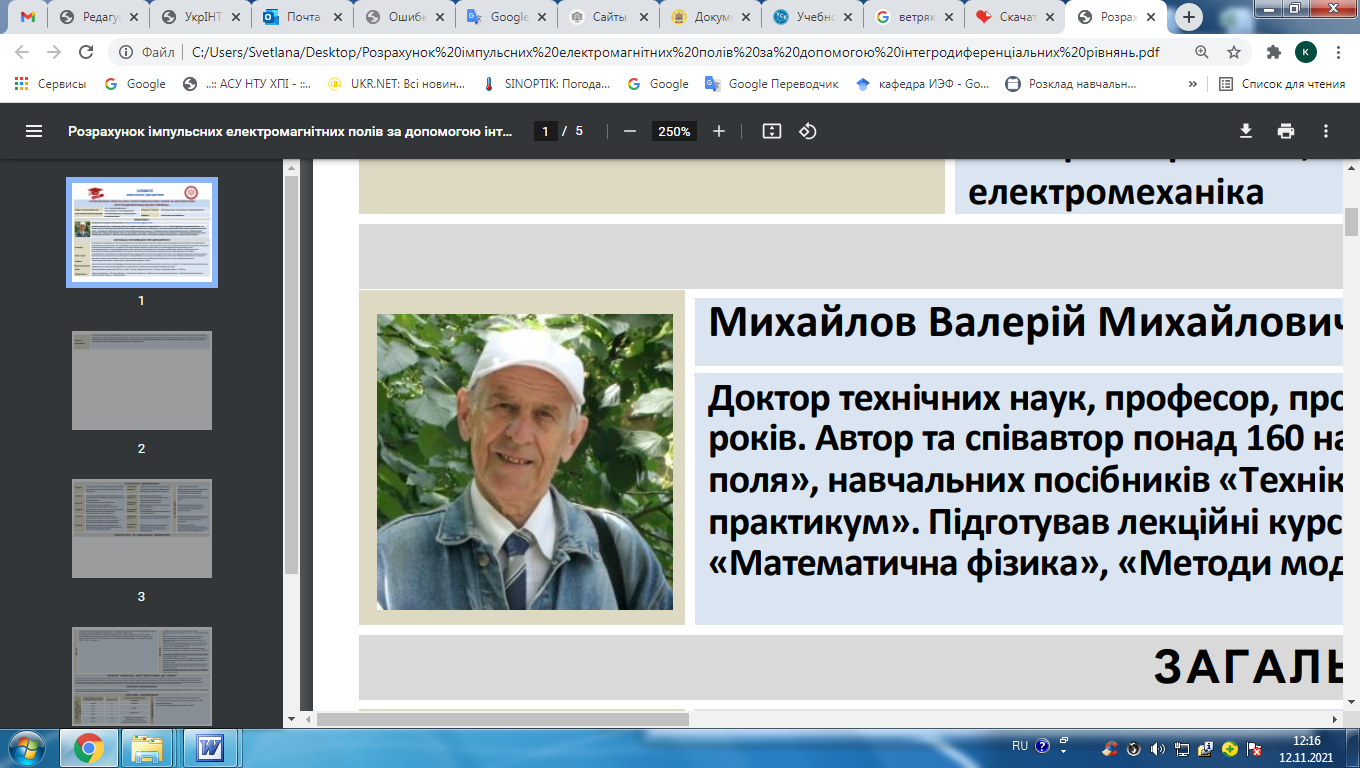 Доктор технічних наук, професор, професор кафедри інженерної електрофізики НТУ «ХПІ». Досвід науково-педагогічної роботи – 50 років. Автор та співавтор понад 160 наукових праць та навчальних посібників, у тому числі монографії «Импульсные электромагнитные поля», навчальних посібників «Техніка і електрофізика високих напруг» та «Моделювання електромагнітних полів. Лабораторний практикум». Підготував лекційні курси та читає лекції з дисциплін «Теоретичні основи електротехніки. Теорія електромагнітного поля», «Математична фізика», «Методи моделювання фізичних полів» та «Спеціальні розділи математики у техніці високих напруг».Доктор технічних наук, професор, професор кафедри інженерної електрофізики НТУ «ХПІ». Досвід науково-педагогічної роботи – 50 років. Автор та співавтор понад 160 наукових праць та навчальних посібників, у тому числі монографії «Импульсные электромагнитные поля», навчальних посібників «Техніка і електрофізика високих напруг» та «Моделювання електромагнітних полів. Лабораторний практикум». Підготував лекційні курси та читає лекції з дисциплін «Теоретичні основи електротехніки. Теорія електромагнітного поля», «Математична фізика», «Методи моделювання фізичних полів» та «Спеціальні розділи математики у техніці високих напруг».Доктор технічних наук, професор, професор кафедри інженерної електрофізики НТУ «ХПІ». Досвід науково-педагогічної роботи – 50 років. Автор та співавтор понад 160 наукових праць та навчальних посібників, у тому числі монографії «Импульсные электромагнитные поля», навчальних посібників «Техніка і електрофізика високих напруг» та «Моделювання електромагнітних полів. Лабораторний практикум». Підготував лекційні курси та читає лекції з дисциплін «Теоретичні основи електротехніки. Теорія електромагнітного поля», «Математична фізика», «Методи моделювання фізичних полів» та «Спеціальні розділи математики у техніці високих напруг».Доктор технічних наук, професор, професор кафедри інженерної електрофізики НТУ «ХПІ». Досвід науково-педагогічної роботи – 50 років. Автор та співавтор понад 160 наукових праць та навчальних посібників, у тому числі монографії «Импульсные электромагнитные поля», навчальних посібників «Техніка і електрофізика високих напруг» та «Моделювання електромагнітних полів. Лабораторний практикум». Підготував лекційні курси та читає лекції з дисциплін «Теоретичні основи електротехніки. Теорія електромагнітного поля», «Математична фізика», «Методи моделювання фізичних полів» та «Спеціальні розділи математики у техніці високих напруг».Доктор технічних наук, професор, професор кафедри інженерної електрофізики НТУ «ХПІ». Досвід науково-педагогічної роботи – 50 років. Автор та співавтор понад 160 наукових праць та навчальних посібників, у тому числі монографії «Импульсные электромагнитные поля», навчальних посібників «Техніка і електрофізика високих напруг» та «Моделювання електромагнітних полів. Лабораторний практикум». Підготував лекційні курси та читає лекції з дисциплін «Теоретичні основи електротехніки. Теорія електромагнітного поля», «Математична фізика», «Методи моделювання фізичних полів» та «Спеціальні розділи математики у техніці високих напруг».Загальна інформація про курсЗагальна інформація про курсЗагальна інформація про курсЗагальна інформація про курсЗагальна інформація про курсЗагальна інформація про курсЗагальна інформація про курсАнотаціяАнотаціяВ рамках курсу розглядаються основні рівняня математичної фізики та способи їх вирішення.В рамках курсу розглядаються основні рівняня математичної фізики та способи їх вирішення.В рамках курсу розглядаються основні рівняня математичної фізики та способи їх вирішення.В рамках курсу розглядаються основні рівняня математичної фізики та способи їх вирішення.В рамках курсу розглядаються основні рівняня математичної фізики та способи їх вирішення.Цілі курсуЦілі курсуоволодіння  навичками постановки і вирішення задач математичної фізики для розрахунків електромагнітних, теплових і механічних полів та процесів.оволодіння  навичками постановки і вирішення задач математичної фізики для розрахунків електромагнітних, теплових і механічних полів та процесів.оволодіння  навичками постановки і вирішення задач математичної фізики для розрахунків електромагнітних, теплових і механічних полів та процесів.оволодіння  навичками постановки і вирішення задач математичної фізики для розрахунків електромагнітних, теплових і механічних полів та процесів.оволодіння  навичками постановки і вирішення задач математичної фізики для розрахунків електромагнітних, теплових і механічних полів та процесів.Формат Формат Загальна кількість годин:150 годин, з них 32 години лекцій, 32 години практичних занять,  86 годин самостійної роботи.Загальна кількість годин:150 годин, з них 32 години лекцій, 32 години практичних занять,  86 годин самостійної роботи.Загальна кількість годин:150 годин, з них 32 години лекцій, 32 години практичних занять,  86 годин самостійної роботи.Загальна кількість годин:150 годин, з них 32 години лекцій, 32 години практичних занять,  86 годин самостійної роботи.Загальна кількість годин:150 годин, з них 32 години лекцій, 32 години практичних занять,  86 годин самостійної роботи.Семестр555555Контрольні роботиЛабораторні роботиКР (КП)РГЗІндивідуальні завданняТощоЗалікСума–––––––100Контрольні роботиЛабораторні роботиКР (КП)РГЗІндивідуальні завданняТощоІспитСума40_–––4020**100РейтинговаОцінка, балиОцінка ЕСТS та її визначенняНаціональна  оцінкаКритерії оцінюванняКритерії оцінюванняКритерії оцінюванняРейтинговаОцінка, балиОцінка ЕСТS та її визначенняНаціональна  оцінкапозитивніпозитивнінегативні12344590-100АВідмінно- Глибоке знання навчального матеріалу модуля, що містяться в основних і додаткових літературних джерелах;- вміння аналізувати явища, які вивчаються, в їхньому взаємозв’язку і розвитку;- вміння проводити теоретичні розрахунки;- відповіді на запитання чіткі, лаконічні, логічно послідовні;- вміння  вирішувати складні практичні задачі.- Глибоке знання навчального матеріалу модуля, що містяться в основних і додаткових літературних джерелах;- вміння аналізувати явища, які вивчаються, в їхньому взаємозв’язку і розвитку;- вміння проводити теоретичні розрахунки;- відповіді на запитання чіткі, лаконічні, логічно послідовні;- вміння  вирішувати складні практичні задачі.Відповіді на запитання можуть  містити незначні неточності                82-89ВДобре- Глибокий рівень знань в обсязі обов’язкового матеріалу, що передбачений модулем;- вміння давати аргументовані відповіді на запитання і проводити теоретичні розрахунки;- вміння вирішувати складні практичні задачі.- Глибокий рівень знань в обсязі обов’язкового матеріалу, що передбачений модулем;- вміння давати аргументовані відповіді на запитання і проводити теоретичні розрахунки;- вміння вирішувати складні практичні задачі.Відповіді на запитання містять певні неточності;75-81СДобре- Міцні знання матеріалу, що вивчається, та його практичного застосування;- вміння давати аргументовані відповіді на запитання і проводити теоретичні розрахунки;- вміння вирішувати практичні задачі.- Міцні знання матеріалу, що вивчається, та його практичного застосування;- вміння давати аргументовані відповіді на запитання і проводити теоретичні розрахунки;- вміння вирішувати практичні задачі.- невміння використовувати теоретичні знання для вирішення складних практичних задач.64-74ДЗадовільно- Знання основних фундаментальних положень матеріалу, що вивчається, та їх практичного застосування;- вміння вирішувати прості практичні задачі.Невміння давати аргументовані відповіді на запитання;- невміння аналізувати викладений матеріал і виконувати розрахунки;- невміння вирішувати складні практичні задачі.Невміння давати аргументовані відповіді на запитання;- невміння аналізувати викладений матеріал і виконувати розрахунки;- невміння вирішувати складні практичні задачі.60-63  ЕЗадовільно- Знання основних фундаментальних положень матеріалу модуля,- вміння вирішувати найпростіші практичні задачі.Незнання окремих (непринципових) питань з матеріалу модуля;- невміння послідовно і аргументовано висловлювати думку;- невміння застосовувати теоретичні положення при розвязанні практичних задачНезнання окремих (непринципових) питань з матеріалу модуля;- невміння послідовно і аргументовано висловлювати думку;- невміння застосовувати теоретичні положення при розвязанні практичних задач35-59FХ (потрібне додаткове вивчення)НезадовільноДодаткове вивчення матеріалу модуля може бути виконане в терміни, що передбачені навчальним планом.Незнання основних фундаментальних положень навчального матеріалу модуля;- істотні помилки у відповідях на запитання;- невміння розв’язувати прості практичні задачі.Незнання основних фундаментальних положень навчального матеріалу модуля;- істотні помилки у відповідях на запитання;- невміння розв’язувати прості практичні задачі.1-34 F  (потрібне повторне вивчення)Незадовільно-- Повна відсутність знань значної частини навчального матеріалу модуля;- істотні помилки у відповідях на запитання;-незнання основних фундаментальних положень;- невміння орієнтуватися під час розв’язання  простих практичних задач- Повна відсутність знань значної частини навчального матеріалу модуля;- істотні помилки у відповідях на запитання;-незнання основних фундаментальних положень;- невміння орієнтуватися під час розв’язання  простих практичних задач1Тихонов А. Н., Самарский А.А. Уравнения математической физики.-М.:Наука, 1972.-736 с2Будак Б. М., Самарский А.А., Тихонов А. Н. Сборник задач по математической физике.-М.:Наука, 1972.-688 с. 3Соболев С. Л. Уравнения математической физики.-М.:Наука, 1966.-444 с.4Методические указания к самостоятельной работе по курсу "Теория электрических и магнитных полей"/Сост. В.М. Михайлов.-Харьков:ХПИ,1988.-34 с.5Михайлов В.М. Теория электрических и магнитных полей в заданиях для курсовых работ. Учебное пособие.-Харьков:ХГПУ, 1994. – 88 с.6Янке Е., Эмде Ф., Леш Ф. Специальные функции.-М.:Наука,1977.-344 с.7Моделирование электромагнитных полей. Лабораторный практикум: Учеб. Пособие/ Н.Н. Бондина, Ю.И. Волчков, О.Я. Коновалов и др.; под ред. В.М. Михайлова. – Харьков: НТУ «ХПИ», 2007. – 168 с.Вивчення цієї дисципліни безпосередньо спирається на:На результати вивчення цієї дисципліни безпосередньо спираються:Знання основ диференційного та інтегрального обчислювання, математичної теорії поля, основ теорії звичайних диференційних рівняньПрофесійно-орієнтовані спеціальні дисципліни, курсове та дипломне проектування, для яких потрібно вміння використовувати знання  в розрахунках  електромагнітних, теплових і механічних полів  в електричних машинах і апаратах, в електрофізичному обладнанні, що застосовується в технологічних процесах і для випробувань.Оволодіння  основними поняттями та законами механіки,  молекулярної фізики, електрики і магнетизмуПрофесійно-орієнтовані спеціальні дисципліни, курсове та дипломне проектування, для яких потрібно вміння використовувати знання  в розрахунках  електромагнітних, теплових і механічних полів  в електричних машинах і апаратах, в електрофізичному обладнанні, що застосовується в технологічних процесах і для випробувань.